3月15日每日一练1、标志心理学成为一门独立学科的事件是( )。   [单选题]正确率：69.23%2、衡量心理测验成实验研究得到的数据是否具有一致性成可靠性的指标是( )。   [单选题]正确率：76.92%3、学生们正在教室上课，突然一只小麻雀从床边飞过，大家不约而同转过头去，这种现象叫做( )。   [单选题]正确率：100%4、复习时，用红色笔划出书中重点是利用了知觉的( )。   [单选题]正确率：96.15%5、素未谋面的朋友出现在人群中，能够一眼把他辨出来，这种现象属于( )。   [单选题]正确率：73.08%选项小计比例A.德国学者冯特在莱比锡大学建立世界上第一个心理实验室 (答案)1869.23%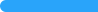 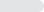 B.俄国学者巴普洛夫提出条件反射学说00%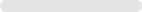 C.瑞士学者皮亚杰通过一系列实验，研究儿童思想发展规律726.92%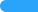 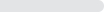 D.美国学者詹姆斯发表经典心理学着作《心理学教师》13.85%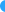 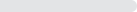 选项小计比例A.信度 (答案)2076.92%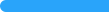 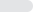 B.效度415.38%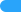 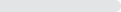 C.难度00%D.区分度27.69%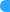 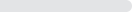 选项小计比例A.有意注意00%B.无意注意 (答案)26100%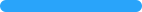 C.有意后注意00%D.集中注意00%选项小计比例A.整体性00%B.理解性13.85%C.选择性 (答案)2596.15%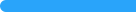 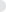 D.恒常性00%选项小计比例A.识记726.92%B.学习法00%C.再认 (答案)1973.08%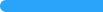 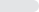 D.编码00%